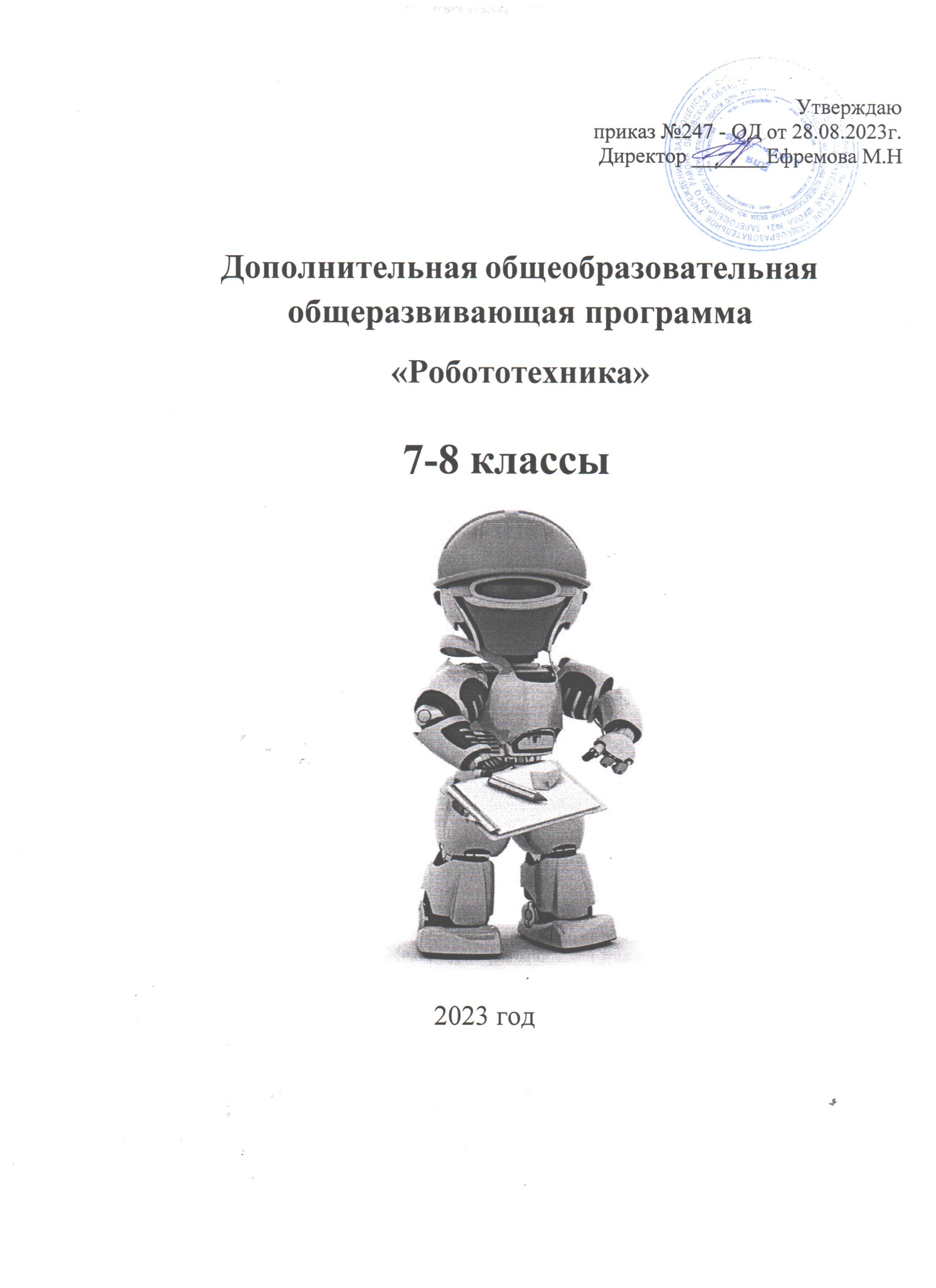 Планируемые результатыЦелевые установки модулей:изучение основ робототехники, организации проектной деятельности, моде-лирования и технического творчества обучающихся;освоение базовых навыков в области проектирования и моделирования объ- ектов, направленное на стимулирование и развитие любознательности и инте-реса к технике;образовательные модули способствуют развитию системы универсальных учебных действий в составе личностных, регулятивных, познавательных и коммуникативных действий обучающихся.Предметные результаты.Теоретическая	подготовка Обучающиеся должны знать:технику безопасности на занятиях по робототехнике;принципы алгоритмизации; - построение блок-схем;основы механики и начертательной геометрии;теоретические основы робототехники.Практическая подготовкаОбучающиеся должны уметь:читать блок-схемы;собирать базовые конструкции манипуляторов;работать с электронно-цифровыми приборами;разрабатывать программы действий самоходных аппаратов.Творческая активностьОбучающиеся должны уметь:выполнять упражнения на основе репродуктивного уровня;выполнять простые задания самостоятельноЛичностные результаты освоения основной образовательной программы:формирование ответственного отношения к учению, готовности и способности обучающихся к саморазвитию и самообразованию на основе мотивации к обуче- нию и познанию, осознанному выбору и построению дальнейшей индивидуаль- ной траектории образования на базе ориентировки в мире профессий и профес- сиональных предпочтений, с учётом устойчивых познавательных интересов, а также на основе формирования уважительного отношения к труду, развития опыта участия в социально значимом труде;формирование целостного мировоззрения, соответствующего современному уровню развития науки и общественной практики, учитывающего социальное, культурное, языковое многообразие современного мира;формирование осознанного, уважительного и доброжелательного отношения к другому человеку, его мнению, готовности и способности вести диалог с другими людьми и достигать в нём взаимопонимания;формирование коммуникативной компетентности в общении и сотрудниче- стве со сверстниками, детьми старшего и младшего возраста, взрослыми в про- цессе образовательной, общественно полезной, учебно-исследовательской, твор-ческой и других видов деятельности;формирование ценности здорового и безопасного образа жизни; усвоение пра- вил индивидуального и коллективного безопасного поведения в чрезвычайных ситуациях, угрожающих жизни и здоровью людей, правил поведения на транс- порте и на дорогах;формирование основ экологической культуры соответствующей современ- ному уровню экологического мышления, развитие опыта экологически ориенти- рованной рефлексивно-оценочной и практической деятельности в жизненных ситуациях;Метапредметные результаты:умение самостоятельно определять цели своего обучения, ставить и формули- ровать для себя новые задачи в учёбе и познавательной деятельности, развивать мотивы и интересы своей познавательной деятельности;умение самостоятельно планировать пути достижения целей, в том числе аль-тернативные,осознанно выбирать наиболее эффективные способы решения учебных и познавательных задач;умение соотносить свои действия с планируемыми результатами, осуществ- лять контроль своей деятельности в процессе достижения результата, определять способы действий в рамках предложенных условий и требований, корректиро- вать свои действия в соответствии с изменяющейся ситуацией;умение оценивать правильность выполнения учебной задачи, собственные возможности её решения;владение основами самоконтроля, самооценки, принятия решений и осуществ- ления осознанного выбора в учебной и познавательной деятельности;умение определять понятия, создавать обобщения, устанавливать аналогии, классифицировать, самостоятельно выбирать основания и критерии для класси- фикации, устанавливать причинно-следственные связи, строить логическое рас- суждение, умозаключение (индуктивное, дедуктивное и по аналогии) и делать выводы;умение создавать, применять и преобразовывать знаки и символы, модели и схемы для решения учебных и познавательных задач;умение организовывать учебное сотрудничество и совместную деятельность с учителем и сверстниками; работать индивидуально и в группе: находить общеерешение и разрешать конфликты на основе согласования позиций и учёта инте- ресов; формулировать, аргументировать и отстаивать своё мнение;формирование и развитие компетентности в области использования информа- ционно- коммуникационных технологий (далее ИКТ– компетенции).Предметные результаты :получение первоначальных представлений о созидательном и нравственном зна- чении труда в жизни человека и общества; о мире профессий и важности правиль- ного выбора профессии;усвоение правил техники безопасности;использование приобретенных знаний и умений для творческого решения не- сложных конструкторских, художественно-конструкторских (дизайнерских), технологических и организационных задач;приобретение первоначальных навыков совместной продуктивной деятельности, сотрудничества, взаимопомощи, планирования и организации;приобретение первоначальных знаний о правилах создания предметной и инфор- мационной среды и умений применять их для выполнения учебно-познавательных и проектных художественно- конструкторских заданийСодержание учебного планаОбразовательный модуль «Робототехника для начинающих»Тема № 1. Вводное занятиеТеория. Знакомство с группой. Объяснение плана, задач работы объединения. Инструктаж по технике и пожарной безопасности. Правила работы с электрическими приборами. Правила поведения в техническом кабинет. Беседа оразвитии робототехники в мировом сообществе ив частности в России. Показ видео роликов о роботах и роботостроении.Знакомство с конструкторомТеория. Разновидности деталей.Практика. Изучение деталей в наборе. Изучение формы, разнообразия деталей для дальнейших построек. Свободное творчество: построение модели самолета.Раздел 1. МикроконтроллерТема № 1. ФункцииТеория. Соединение по BLUETOOTH. Соединение нескольких контрол-леров. Соединение скомпьютером. Функции меню.Практика. Подключение контроллера к компьютеру для связи с про-граммой, подключениек блоку датчиков и двигателя.Тема № 2. Изучение менюТеория. Технические возможности контроллера LEGO MINDSTORMSEV3. Количествоподключаемых деталей.Практика. Установка соединения контроллера по BLUETOOTH, тести-рование его работы.Раздел 2. ДвигателиТема № 1. Принцип работыТеория. Изучение по схемотехническим рисункам принципов работы двигателя, егоконструкции. Сравнительные характеристики большого ималого моторов.Практика. Принципы запуска двигателей (дополнительным двигате-лем; связки генератор –мотор). Замена колес с разным диаметром на двигателях.Тема №2. Технология монтажа трансмиссии для роботаТеория. Технология монтажа двигателей для подвижных роботов. Кон-струкция зависимой инезависимой подвесок. Видовое разнообразие трансмиссии.Практика. Изготовление классической трансмиссии с четырьмя коле- сами. Применениепривода на заднем мосту через дифференциал, уста- новка ролевого управления.Образовательный модуль «Техно-датчики»Раздел 1. Датчики. МеханикаТема №1. Разновидности, функции датчиковТеория. Знакомство с разнообразием датчиков подключаемых к контрол-леру. Практика. Определение какой из предложенных датчиков является датчиком: цвета,	касания,	препятствий	(ультразвуковой	датчик),	гиро- скоп	(датчик поворота), инфракрасный датчик, термометр.Тема № 2. Датчик касанияТеория. Определение рабочих условий для датчиков касания.Практика. Практическое изучение разнообразных датчиков в отдель- ности. Для датчика касания собирается вариант бампера и устанавлива- ется спереди на готового робота. Подключение проводов и проверка ра-ботоспособностиТема №3. Датчик цветаТеория. Определение рабочих условий для датчиков касания.Практика. Проработка датчика цвета, программирование движений нацвет линии иполя.Тема №4. Ультразвуковой датчикТеория. Определение рабочих условий для ультразвуковых датчиков.Практика. Изготовление для ультразвукового датчика модели болида, монтаж и программирование датчиков на уклонение робота от препят- ствий при его движении.Тема №5. Основы механики. Машина, механизм, звеноТеория. Определения, назначение, основные типы. Определение звена, механизма, машины.Назначение механических элементов. Ос-новные типы механизмов, машин, звеньев.Практика. Проработка конструкций механизмов различных передач, изу- чение принципов действий и их применения. Изготовление каждое соеди- нения в отдельности по схеме сучетом использования только дополни- тельных деталей без контроллера, двигателей и датчиков. Теория. Опре- деление рабочих условий для датчиков поворотаОбразовательный модуль «Мир конструкторов и техники»Раздел 1. Виды механизмовТема № 1. Основные типы простых механизмовТеория. Виды простых механизмов их математические соотношения. Схемы, принцип действия, область применения. Схемы соединения принцип действия, области применения.Тема №2. Исследование работы рычажного механизмаПрактика. Изготовление различных видов рычажных механизмов из деталей конструктора Lego. Исследование величин нагрузок для раз- личных конфигураций рычагов.Тема №3. Зубчатые передачи. Типы, области примененияТеория. Рассмотрение конструкций зубчатых передач, типов редукто- ров, областей их применения.Образовательный модуль «Техническое программирование»Раздел 1. Составление сложных программТема № 1. Программы движения по линии, КегельрингТеория. Составление сложных программ для роботов, выполняющих упражнение: движение по линии, Кегельринг.Практика. Изготовление первоначальной программы при помощи блока "Переключателя". Дальнейшее совершенствование путем добав- ления одного, двух датчиков цвета или препятствий. Создание про- грамм используя блоки переменных данных и арифметических дей- ствий.Раздел 2. Антропоморфные роботыТема № 1. Изготовление бионического роботаПрактика. Принципы сбора бионической руки при использовании всехдеталей конструктора. Монтаж захвата для фиксирования и удержаниястакана с водой. Наличие в конструкции от трех до пяти конечностей.Тема №3. Изготовление шагающих конструкцийТеория. Изготовление шагающих конструкций посредством поступа-тельно- вращательных механизмов.Практика. Изготовление шагающего робота по инструкции. Используя принцип построения робота по инструкции, внедрение другого меха- низма движения робота на самостоятельное усмотрение. Дальнейшая модернизация робота путем эксперимента с другими механизмами пе- редачи крутящего момента. Сборка робота с четырьмя и более конечно-стями.Тема№4. Итоговое занятиеПрактика. Итоговое тестирование.День показательных соревнований по категориям. Использование ви- део материалов соревнований по конструированию роботов и повторе- ние их на практике. Выставка моделей роботов. Мини – соревнование роботовСодержание программы Учебно-тематический план№ п\пНаименование модулей, разделов, темКоличество часовКоличество часовКоличество часов№ п\пНаименование модулей, разделов, темтеорияпрактикавсегоОбразовательный модуль «Робототехника для начинающих»Образовательный модуль «Робототехника для начинающих»Образовательный модуль «Робототехника для начинающих»Образовательный модуль «Робототехника для начинающих»Образовательный модуль «Робототехника для начинающих»1Вводное занятие Знакомство сконструктором1-1https://robofinist.ru/article/552Итого по модулю101Раздел 1. МикроконтроллерРаздел 1. МикроконтроллерРаздел 1. МикроконтроллерРаздел 1. МикроконтроллерРаздел 1. МикроконтроллерРаздел 1. Микроконтроллер3Функции112https://www.studmed.r u/komarova-l-g- stroim-iz- lego_55f5e5ed639.html4Изучение меню-11https://www.studmed.r u/komarova-l-g- stroim-iz-lego_55f5e5ed639.htm lИтого по модулю:123Раздел 2. ДвигателиРаздел 2. ДвигателиРаздел 2. ДвигателиРаздел 2. ДвигателиРаздел 2. ДвигателиРаздел 2. Двигатели5Принцип работы123https://robofinist.ru/art icle/556Технология монтажатрансмиссии для робота123https://robofinist.ru/art icle/55Итого по модулю:Итого по модулю:246Образовательный модуль «Техно-датчики»Образовательный модуль «Техно-датчики»Образовательный модуль «Техно-датчики»Образовательный модуль «Техно-датчики»Образовательный модуль «Техно-датчики»Образовательный модуль «Техно-датчики»Раздел 1. Датчики. МеханикаРаздел 1. Датчики. МеханикаРаздел 1. Датчики. МеханикаРаздел 1. Датчики. МеханикаРаздел 1. Датчики. Механика7Разновидности, функции датчиков123https://www.studmed.r u/komarova-l-g- stroim-iz-lego_55f5e5ed639.html8Датчик касания112https://www.studmed.r u/komarova-l-g- stroim-iz-lego_55f5e5ed639.htm l9Датчик цвета112https://www.studmed.r u/komarova-l-g- stroim-iz- lego_55f5e5ed639.html10Ультразвуковой датчик (датчик препятствий)123https://www.studmed.r u/komarova-l-g- stroim-iz- lego_55f5e5ed639.html11Основы механики. Машина, механизм, звено. Поворот123https://www.studmed. ru/komarova-l-g- stroim-iz- lego_55f5e5ed639.htmlИтого по модулю:Итого по модулю:5813Образовательный модуль «Мир конструкторов и техники»Образовательный модуль «Мир конструкторов и техники»Образовательный модуль «Мир конструкторов и техники»Образовательный модуль «Мир конструкторов и техники»Образовательный модуль «Мир конструкторов и техники»Образовательный модуль «Мир конструкторов и техники»Раздел 1. «Виды механизмов»Раздел 1. «Виды механизмов»Раздел 1. «Виды механизмов»Раздел 1. «Виды механизмов»Раздел 1. «Виды механизмов»Раздел 1. «Виды механизмов»12Основные типы механизмов112https://robofinist.ru/article/5513Исследование работы рычажного механизма11https://robofinist.ru/ar ticle/5514Зубчатые передачи. Типы, области применения11https://robofinist.ru/ar ticle/55Итого по модулю:Итого по модулю:134Образовательный модуль «Техническое программирование»Образовательный модуль «Техническое программирование»Образовательный модуль «Техническое программирование»Образовательный модуль «Техническое программирование»Образовательный модуль «Техническое программирование»Образовательный модуль «Техническое программирование»Раздел 1. «Составление сложных программ»Раздел 1. «Составление сложных программ»Раздел 1. «Составление сложных программ»Раздел 1. «Составление сложных программ»Раздел 1. «Составление сложных программ»15Программы движения по линии, Кегельринг134https://www.stud med.ru/komarov a-l-g-stroim-iz- lego_55f5e5ed639.htmlИтого по модулю:134Раздел 2. «Антропоморфные роботы»Раздел 2. «Антропоморфные роботы»Раздел 2. «Антропоморфные роботы»Раздел 2. «Антропоморфные роботы»Раздел 2. «Антропоморфные роботы»16Изготовление бионического захвата011https://www.studmed. ru/komarova-l-g- stroim-iz- lego_55f5e5ed639.html17Изготовление шагающих конструкций011https://www.studmed. ru/komarova-l-g- stroim-iz-lego_55f5e5ed639.ht ml18Итоговое занятие011Итого по модулю:Итого по модулю:033ИТОГО:ИТОГО:112334